７月の活動予定（事前申込が必要です）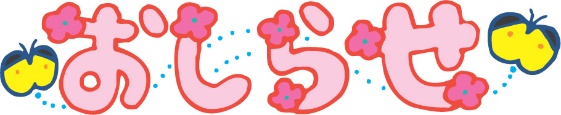 ７月の活動予定（事前申込が必要です）日時活動対象者備考・時間7日・14日読書の日！どなたでも　　どうぞ16時から1時間程度参加費：無料　10日（土）夏野菜観察会！どなたでもどうぞ10時から1時間程度参加費：無料　21日（水）交通安全教室！どなたでもどうぞ13時半から１時間程度参加費：無料30日（金）科学遊び！どなたでも　　　どうぞ14時から１時間程度参加費：無料31日（土）清掃活動！どなたでもどうぞ10時から１時間程度参加費：無料日時活動対象者備考・時間7日・14日読書の日！どなたでも　　どうぞ16時から1時間程度参加費：無料　10日（土）夏野菜観察会！どなたでもどうぞ10時から1時間程度参加費：無料　21日（水）交通安全教室！どなたでもどうぞ13時半から１時間程度参加費：無料30日（金）科学遊び！どなたでも　　　どうぞ14時から１時間程度参加費：無料31日（土）清掃活動！どなたでもどうぞ10時から１時間程度参加費：無料